Сведения о границах трех несмежных территорий жилой застройки, подлежащих комплексному развитию (Площадью 15,70 га)Территория № 1: Сведения о границах территории жилой застройки, подлежащей комплексному развитию, расположенной в границах проспектов Юных Пионеров, Кирова, улиц Вольской, Краснодонской в Кировском внутригородском районе городского округа Самара(Площадь 6,72 га) 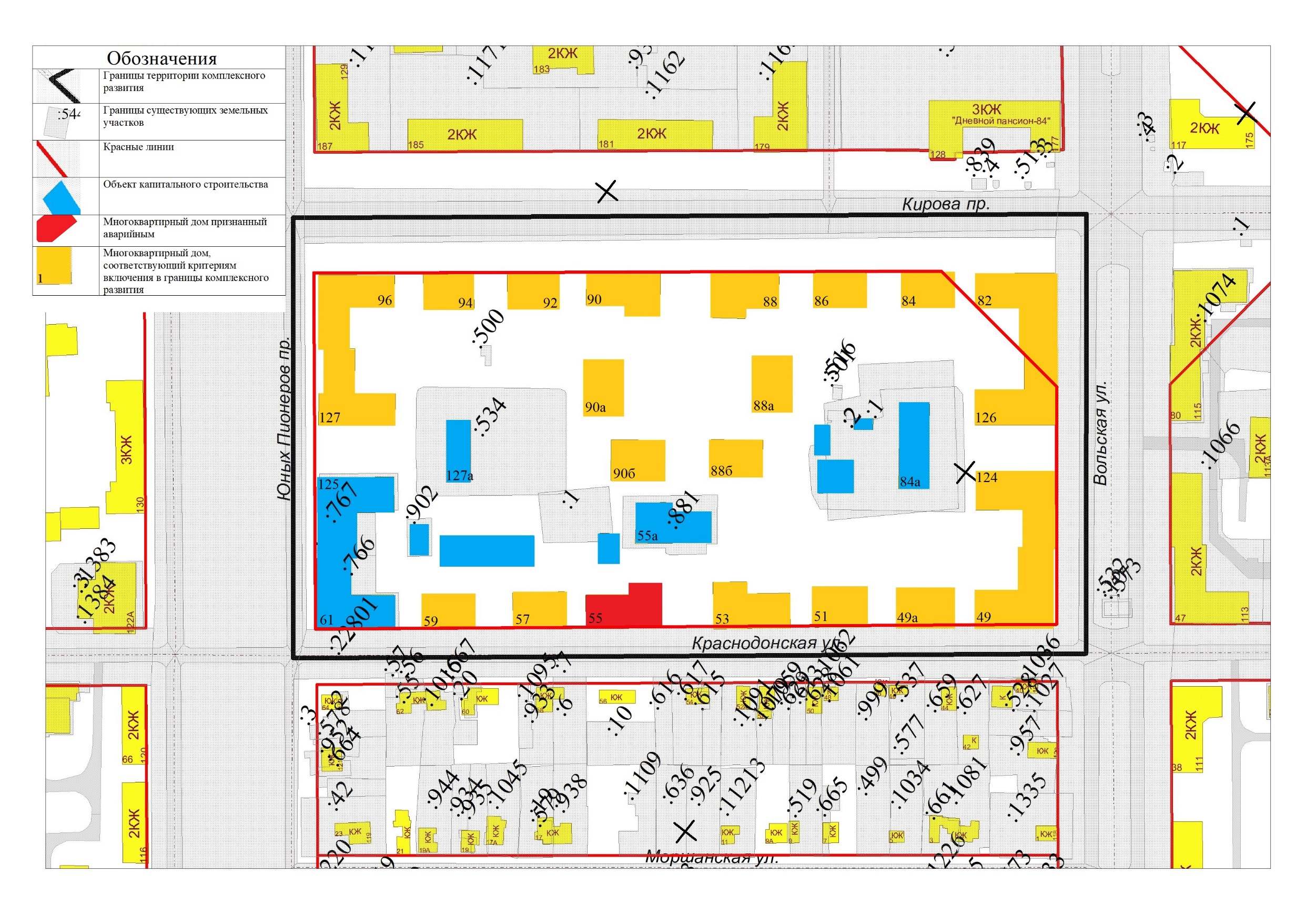 МАСШТАБ 1:2000Перечень координат характерных точек границ территории в системе координат,используемых для ведения Единого государственного реестра недвижимости  Территория № 2: Сведения о границах территории жилой застройки, подлежащей комплексному развитию, расположенной в границах проспекта Юных Пионеров, улиц Каховской, Вольской, проспекта Кирова в Кировском внутригородском районе городского округа Самара(Площадь 5,78 га)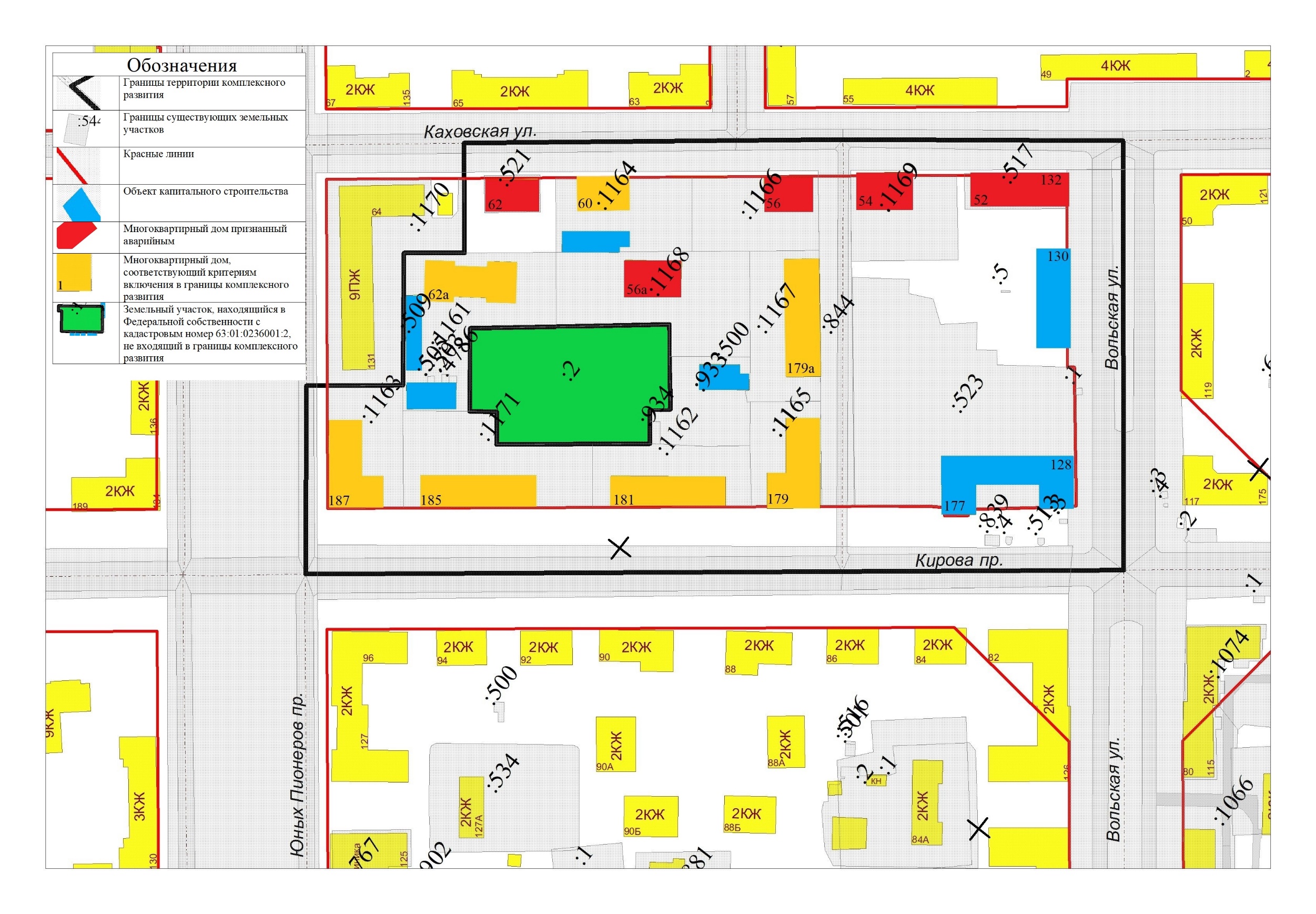 МАСШТАБ 1:2000Перечень координат характерных точек границ территории в системе координат,используемых для ведения Единого государственного реестра недвижимости  Территория № 3: Сведения о границах территории жилой застройки, подлежащей комплексному развитию, расположенной в границах проспекта Юных Пионеров, улиц Севастопольской, Енисейской, Каховской в Кировском внутригородском районе городского округа Самара(Площадь 3,20 га)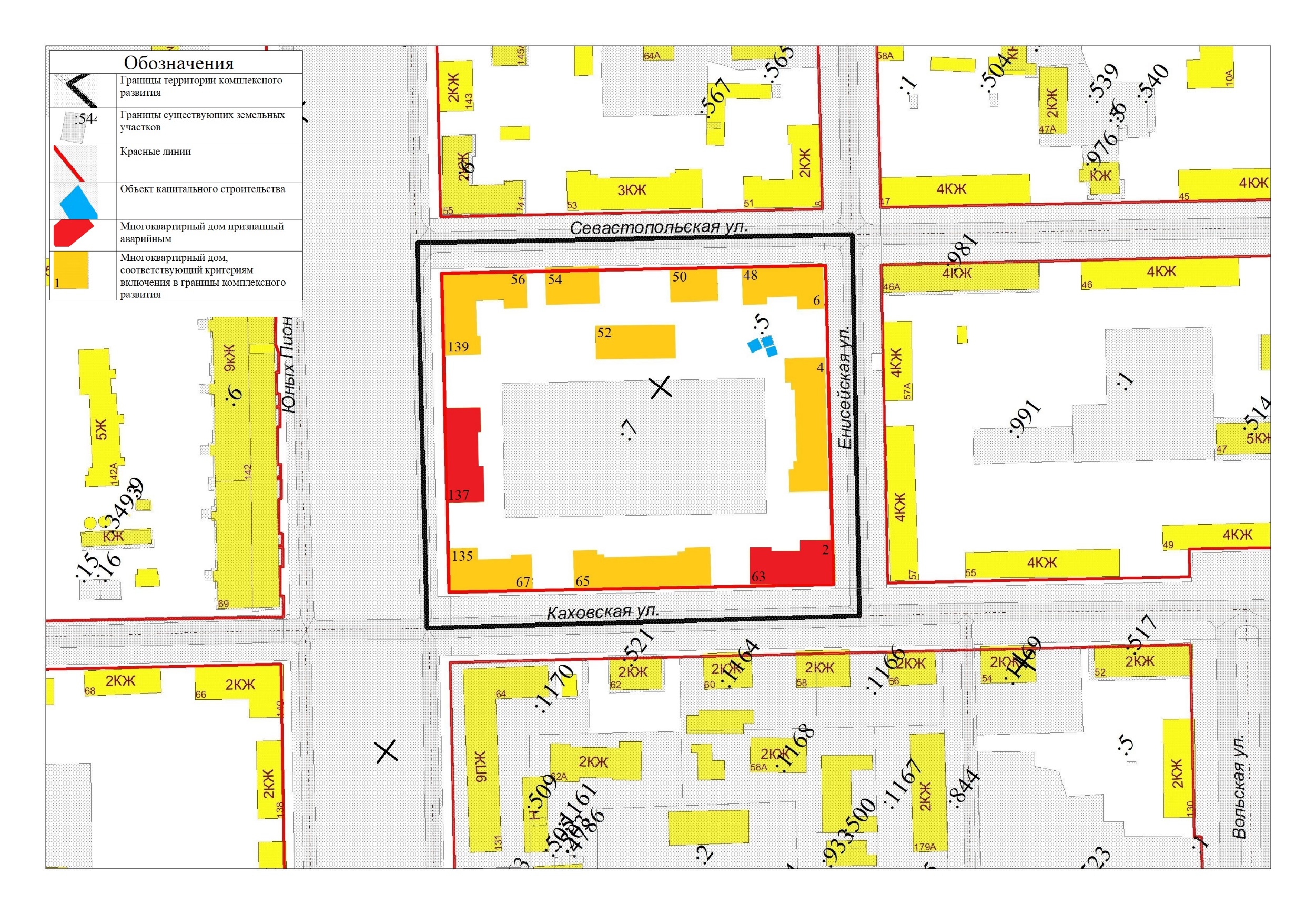 МАСШТАБ 1:2000Перечень координат характерных точек границ территории в системе координат,используемых для ведения Единого государственного реестра недвижимости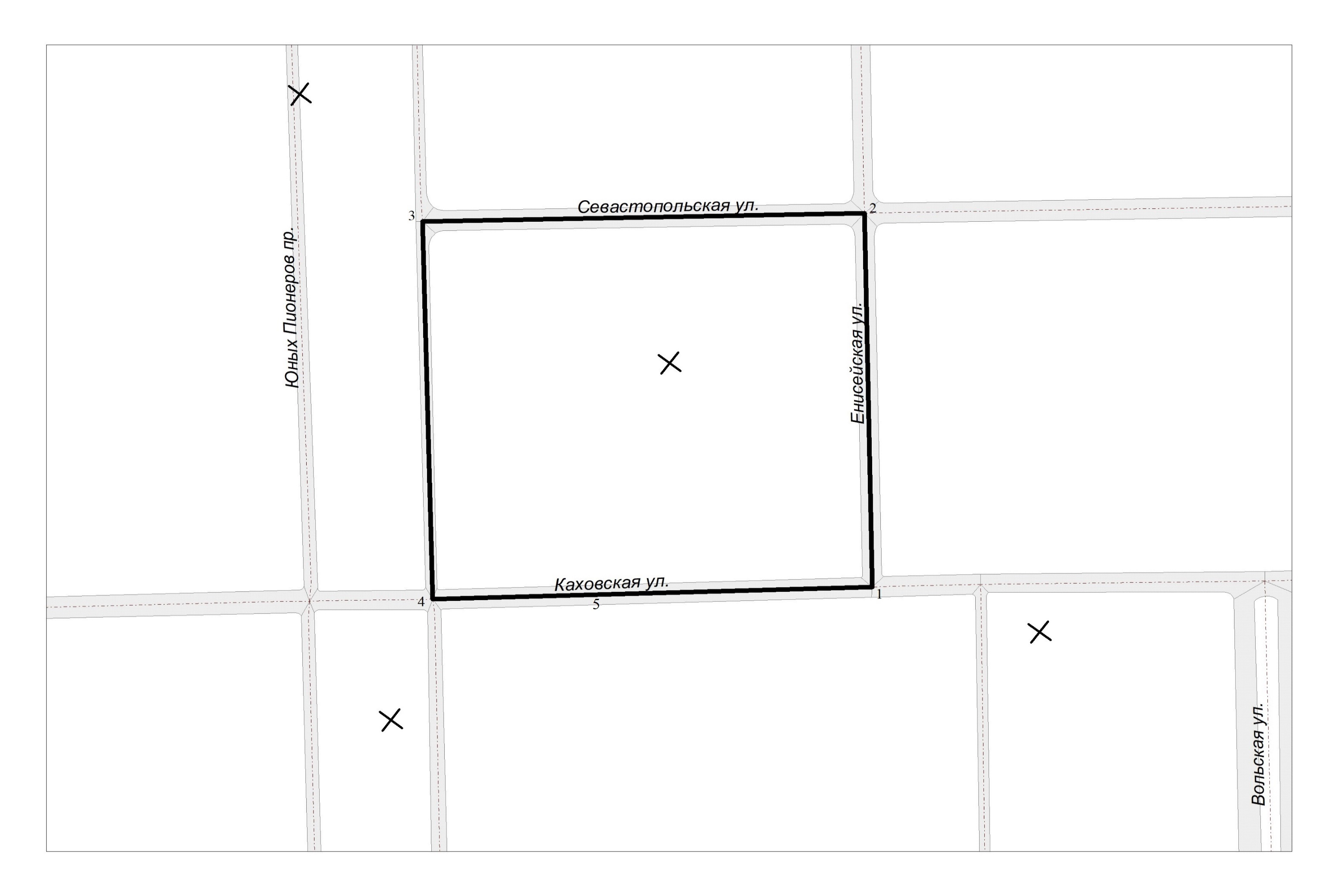 ПРИЛОЖЕНИЕ № 1к постановлению Администрациигородского округа Самараот _______________ № _____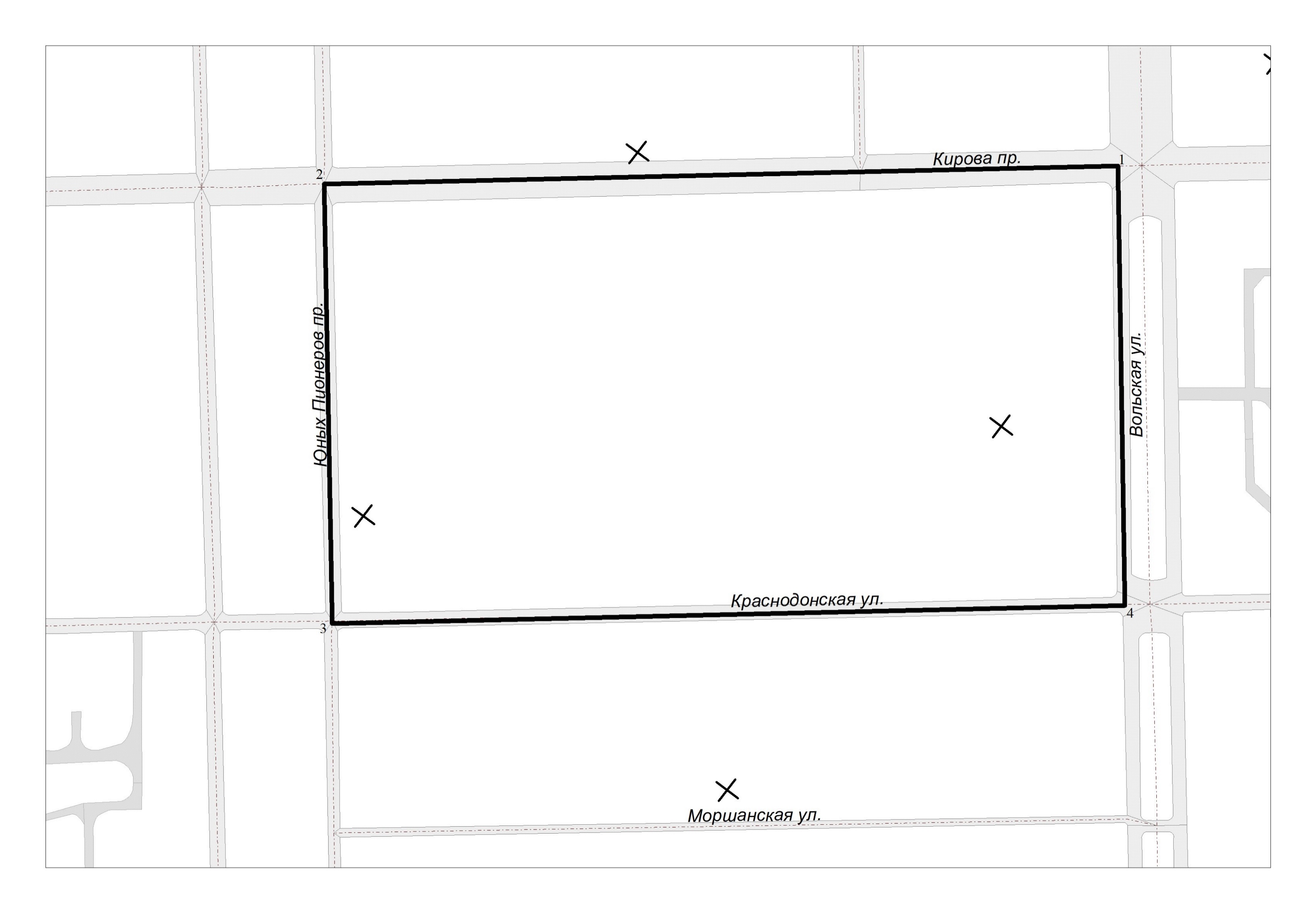 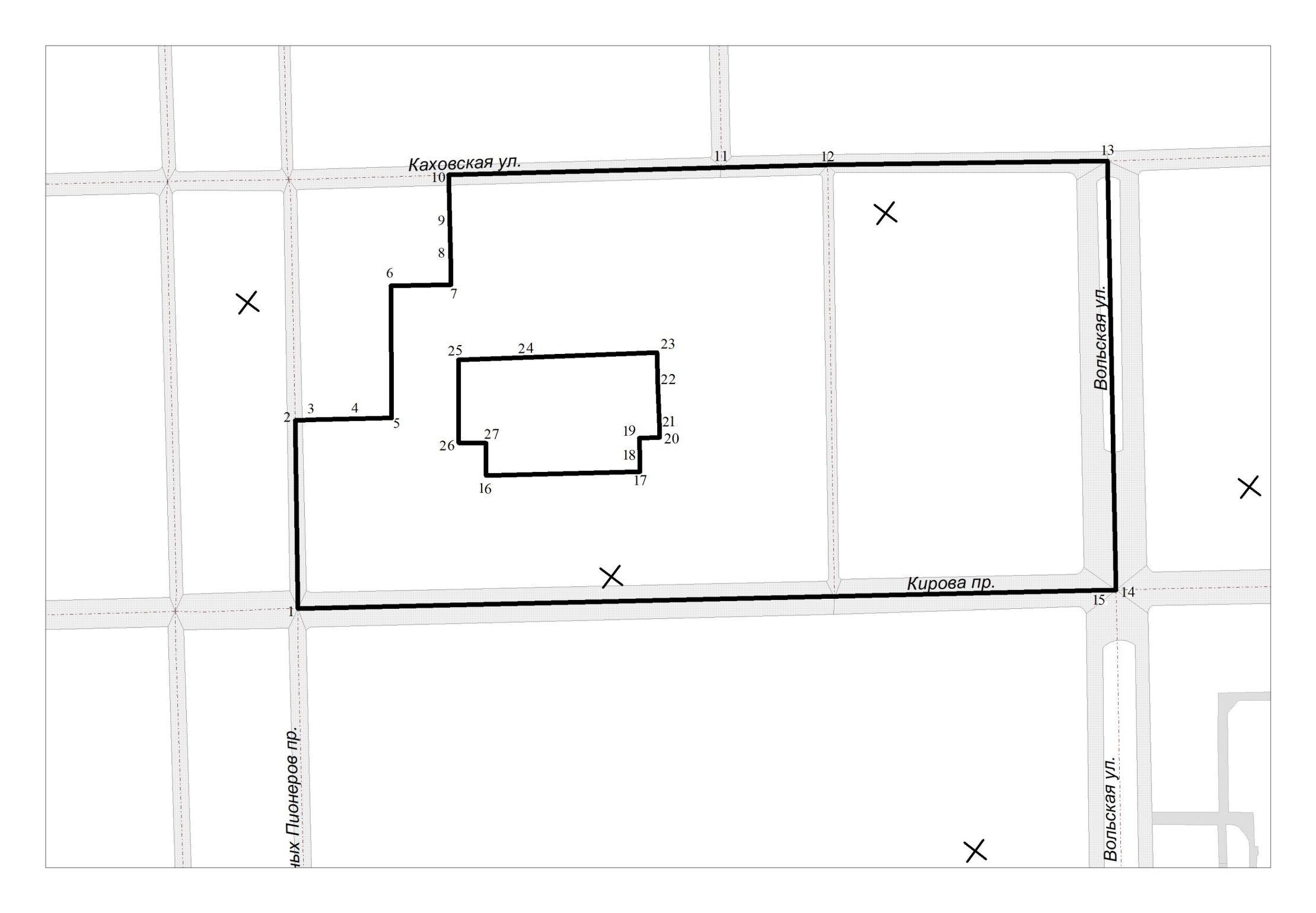 Каталог координатКаталог координатКаталог координат№XY1391269,881381772,642391373,131381904,233391523,391381786,344391418,201381654,025391363,261381697,961391269,881381772,64                            Руководитель        Департамента градостроительства                городского округа Самара                                         В.Ю. Чернов